Safety in ScienceIn any situation in your life, you can avoid accidents when you understand how to use equipment and materials and follow proper procedures.Safety in the lab combines common sense with the foresight to consider the worst-case scenario.General Safety RulesThere are 3 different categories that safety must be considered.  Fill in the following table with safety rules for each category.Specific Safety HazardsWrite down 3 rules for each category that would apply to grade 9 science.ChemicalsHeat SourcesGlass and Sharp objectsElectricityWhat are you to do if an injury occurs in class?What does WHMIS stand for?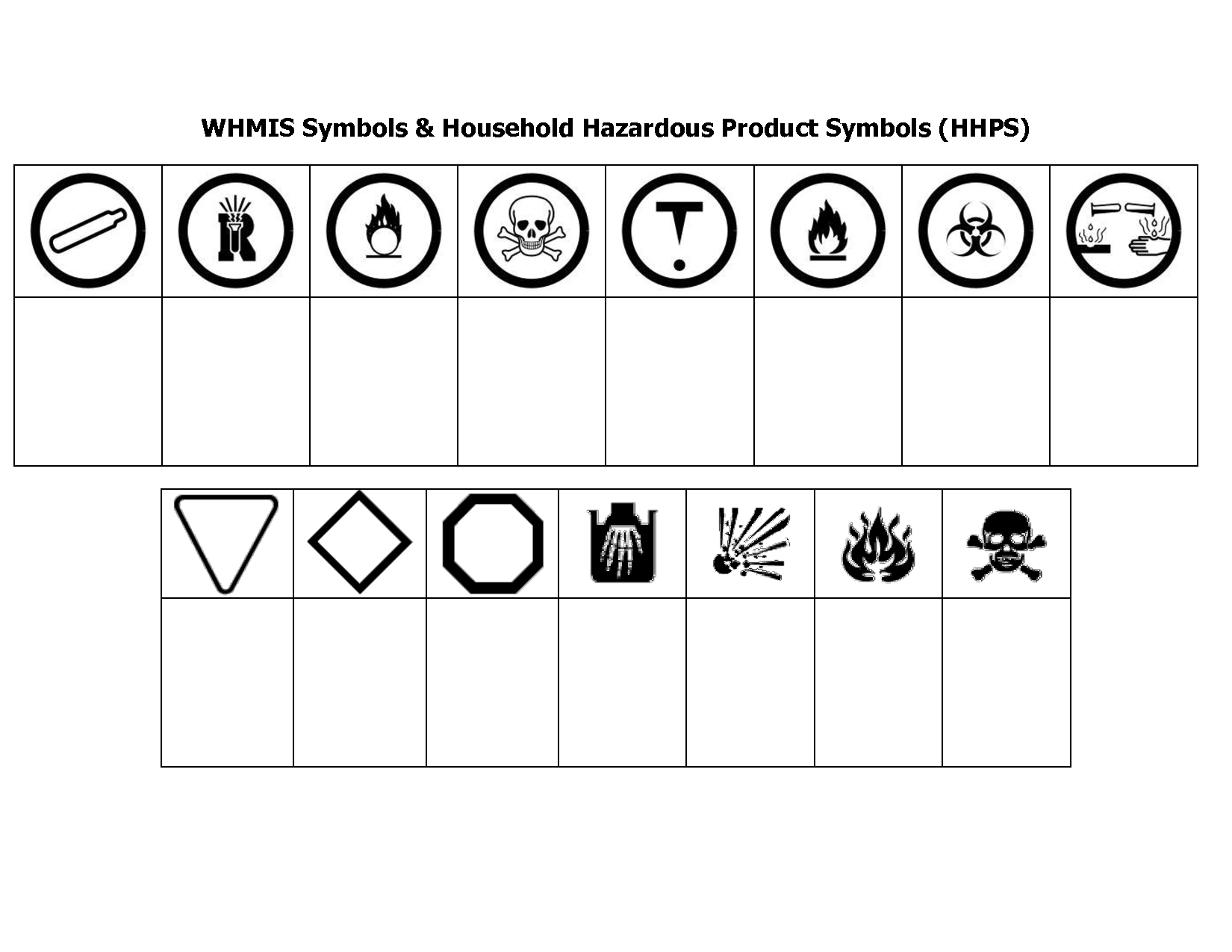 Be Science ReadyFollow InstructionsAct responsibly